INDICAÇÃO Nº 05688/2013Sugere ao Poder Executivo Municipal operação “tapa-buracos” na Rua Alfeu Schmidt, próximo ao nº 160, no bairro Planalto do Sol II.Excelentíssimo Senhor Prefeito Municipal, Nos termos do Art. 108 do Regimento Interno desta Casa de Leis, dirijo-me a Vossa Excelência para sugerir que, por intermédio do Setor competente, promova operação “tapa-buracos” na Rua Alfeu Schmidt, próximo ao nº 160, no bairro Planalto do Sol II, neste município.Justificativa:Conforme visita realizada “in loco”, este vereador pode constatar o estado de degradação da malha asfáltica da referida via pública, fato este que prejudica as condições de tráfego e potencializa a ocorrência de acidentes, bem como o surgimento de avarias nos veículos automotores que por esta via diariamente trafegam.Plenário “Dr. Tancredo Neves”, em 18 de Outubro de 2.013.ANTONIO PEREIRA“Pereira”-Vereador PT-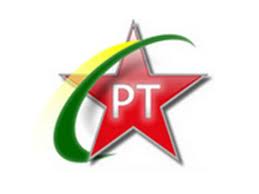 